Дистанционное обучениеПод дистанционным обучением понимается обучение с использованием платформ/сервисов для дистанционного обучения:1.     «Российская электронная школа» (РЭШ) (https://resh.edu.ru);2.     платформа группы компаний «Просвещение» (https://www.prosv.ru);3.     LECTA - платформа корпорации «Российский учебник» (https://rosuchebnik.ru/);4.     ЭОС «Русское слово»(http://russlo-edu.ru);5.     Онлайн-библиотека издательства «Академкнига/Учебник» (http://akademkniga.ru);6.     Учи.ру – интерактивная образовательная платформа (https://lp.uchi.ru/distant-uchi);7.     Онлайн-школа «Фоксфорд» (https://help.foxford.ru);8.     цифровая образовательная платформа «ЯКласс» (https://www.yaklass.ru);9.      цифровая образовательная платформа «Interneturok» (https://interneturok.ru).10.тестовые и контрольно-измерительные материалы - ФГБУ «ФИОКО» (https://fioco.ru);11.тестовые и контрольно-измерительные материалы ФГБНУ «ФИПИ» (http://www.fipi.ru);Предоставляем вам перечень информационно-методических материалов, которые помогут организовать обучение, досуг и безопасное нахождение ребенка дома в период закрытия школ:- соблюдение правил безопасности при оставлении ребенка дома;- интернет-безопасность детей и подростков;- организация распорядка дня ребенка;- правила здоровьесбережения при самоизоляции- электронные ресурсы для дополнительного образования и досуга.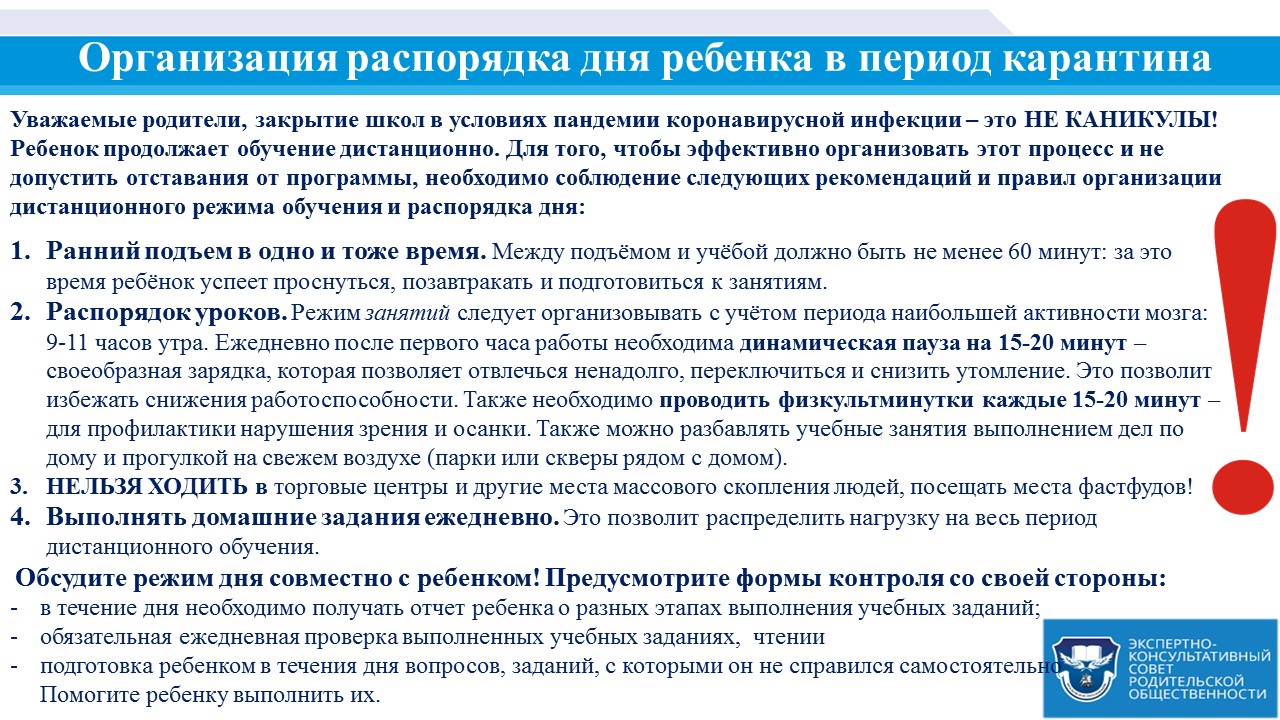 Список рекомендуемых ресурсов:Сайты, открывшие БЕСПЛАТНЫЙ доступ на время карантина по короновирусуАНГЛИЙСКИЙ ЯЗЫК:1. https://puzzle-english.com/teacher открыли доступ до 1 мая2. https://readingeggs.co.uk/ открывают бесплатный доступ до 19 апреля.3. https://circusatos.itch.io/littlemousesencyclopedia Энциклопедия мышки бесплатно4. Бесплатный английский от Skyeng всем, кто учится, — школьникам, ученикам колледжей и студентам, а также выделяет горячую линию для учителей и преподавателей. Школьники получат доступ до 24 апреля, заниматься можно будет на сайте https://edu.skyeng.ru/ Доступ должен быть организован педагогами.5. https://www.youtube.com/user/MagicboxEngRhy отличные видеоролики для детей.КИНОТЕАТРЫ:6. https://okko.tv/ на 2 недели бесплатно7. //www.kinopoi.sk/0mqd Онлайн-кинотеатр «Кинопоиск HD» (продукт компании «Яндекс») предоставляет бесплатную подписку по промокоду POKAVSEDOMA до конца апреля для ранее не зарегистрированных на платформе пользователей.8. Бесплатный доступ ко всем сериалам и фильмам на more.tv, зарегистрируйтесь и введите код SIDIMDOMA в личном кабинете: https://its.more.tv/sidimdomaКУЛЬТУРА:9. Виртуальный тур по Эрмитажуhttps://bit.ly/33nCpQg10. Трансляции балетов Большого театра, 29 марта "Ромео и Джульетта" Прокофьеваhttps://www.bolshoi.ru/about/relays/11. Архив аудиолекций СПбГУ https://online.spbu.ru/audiolekcii/12. Лекторий «Прямая речь» открывает бесплатный доступ к видеоархивам лекций на своем сайте pryamaya.ru13. Александринский театр бесплатно покажет спектакли онлайн  //alexandrinsky.ru14. Мариинский театр проводит онлайн-трансляции на своем сайте  mariinsky.tv.15. Metropolitan Opera анонсировала бесплатные стримы Live in HD со следующей недели каждый день, в понедельник Кармен, в четверг Травиата, 22-го Евгений Онегин metopera.org16. Луврhttps://www.louvre.fr/en/media-en-ligne17. Венская опера тоже проводит бесплатные трансляции на период карантинаwww.staatsoperlive.com18. Баварская опера тоже даёт бесплатный доступ к спектаклям. https://www.staatsoper.de/en/news/online-schedule-until-19-a...19. Проект Гугла Arts and Culturehttps://artsandculture.google.com/20. Амстердамский музей Ван Гога с функцией google street view:https://bit.ly/2TRdiSQ21. Третьяковская галерея проводит онлайн-экскурсии и лекции https://www.tretyakovgallery.ru/22. Музей истории искусств (Kunsthistorisches Museum), Венаhttps://bit.ly/3d08Zfm23. Цифровые архивы Уффициhttps://www.uffizi.it/en/pages/digital-archives24. Государственный Русский музей (Санкт-Петербург)https://bit.ly/2IOQDjq25. Британский музей, онлайн-коллекция одна из самых масштабных, более 3,5 млн экспонатовhttps://www.britishmuseum.org